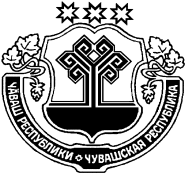 В соответствии с Федеральным законом от 02.03.2007 N 25-ФЗ "О муниципальной службе в Российской Федерации", Законом Чувашской Республики от 05.10.2007 N 62 "О муниципальной службе в Чувашской Республике", Уставом Красночетайского района Чувашской Республики Собрание депутатов Красночетайского района Чувашской Республики решило:1. Утвердить квалификационные требования для замещения должностей муниципальной службы в Красночетайском районе Чувашской Республики (прилагается).2. Признать утратившим силу:- Решение Собрания депутатов Красночетайского района от 06.03.2014 № 10 "Об утверждении квалификационных требований для замещения должностей муниципальной службы в Красночетайском районе Чувашской Республики".- Решение Собрания депутатов Красночетайского района от 10.07.2014 № 05  "О внесении изменений в решение Собрания депутатов Красночетайского района от 06.03.2014 № 10 "Об утверждении квалификационных требований для замещения должностей муниципальной службы в Красночетайском районе Чувашской Республики".3. Настоящее решение вступает в силу после опубликования в информационном издании "Вестник Красночетайского района".Глава Красночетайского района -председатель Собрания депутатовКрасночетайского района                                                                              А.Ю. СтепановПриложение к решению Собрания депутатовКрасночетайского районаЧувашской Республикиот  26.01.2017 № 04Квалификационные требованиядля замещения должностей муниципальной службыв Красночетайском районе Чувашской РеспубликиI. Квалификационные требования, предъявляемыедля замещения высших должностей муниципальной службыУровень профессионального образования: высшее образование не ниже уровня специалитета, магистратуры.Стаж муниципальной службы или стаж работы по специальности, направлению подготовки: стаж муниципальной службы не менее шести лет или стаж работы по специальности, направлению подготовки не менее семи лет.Профессиональные знания: Конституции Российской Федерации, федеральных конституционных законов, федеральных законов, указов Президента Российской Федерации, постановлений Правительства Российской Федерации, Конституции Чувашской Республики, законов Чувашской Республики, указов Президента Чувашской Республики, постановлений Кабинета Министров Чувашской Республики, иных нормативных правовых актов, Устава Красночетайского района Чувашской Республики, решений, принятых на местных референдумах, иных муниципальных правовых актов и служебных документов, регулирующих соответствующую сферу деятельности применительно к исполнению должностных обязанностей; основ организации труда, прохождения муниципальной службы и управления; форм и методов работы с применением автоматизированных средств управления; порядка работы со служебной и секретной информацией, в том числе содержащей государственную или иную охраняемую законом тайну; норм делового общения; правил и норм охраны труда и противопожарной безопасности; основ делопроизводства.Профессиональные навыки: руководящей работы; организации и обеспечения выполнения задач; оперативного принятия и реализации управленческих решений; подчинения тактических целей стратегическим; инновационного мышления; планирования работы; ведения деловых переговоров; публичного выступления; эффективного планирования рабочего времени; контроля, анализа и прогнозирования последствий принимаемых решений; организации работы по эффективному взаимодействию с государственными органами, органами местного самоуправления и организациями; владения приемами межличностных отношений и мотивации подчиненных, стимулирования достижения результатов; владения конструктивной критикой; учета мнения коллег и подчиненных; требовательности; подбора и расстановки кадров; пользования современной оргтехникой и программными продуктами; систематического повышения профессиональных знаний; редактирования документации на высоком стилистическом уровне; своевременного выявления и разрешения проблемных ситуаций.II. Квалификационные требования, предъявляемыедля замещения главных должностей муниципальной службыУровень профессионального образования: высшее образование не ниже уровня специалитета, магистратуры.Стаж муниципальной службы или стаж работы по специальности, направлению подготовки: стаж муниципальной службы не менее четырех лет или стаж работы по специальности, направлению подготовки не менее пяти лет.Профессиональные знания: Конституции Российской Федерации, федеральных конституционных законов, федеральных законов, указов Президента Российской Федерации, постановлений Правительства Российской Федерации, Конституции Чувашской Республики, законов Чувашской Республики, указов Президента Чувашской Республики, постановлений Кабинета Министров Чувашской Республики, иных нормативных правовых актов, Устава Красночетайского района Чувашской Республики, решений, принятых на местных референдумах, иных муниципальных правовых актов и служебных документов, регулирующих соответствующую сферу деятельности применительно к исполнению должностных обязанностей; прав и ответственности; основ организации труда, прохождения муниципальной службы и управления; правил внутреннего трудового распорядка; форм и методов работы с применением автоматизированных средств управления; порядка работы со служебной и секретной информацией, в том числе содержащей государственную или иную охраняемую законом тайну; норм делового общения; правил и норм охраны труда и противопожарной безопасности; основ делопроизводства.Профессиональные навыки: работы в конкретной, определенной представителем нанимателя (работодателем), сфере деятельности; организации и обеспечения выполнения поставленных задач; оперативной реализации управленческих решений; ведения деловых переговоров; эффективного планирования рабочего времени; планирования работы; анализа и прогнозирования; учета мнения коллег; организации работы по эффективному взаимодействию с государственными органами, органами местного самоуправления и организациями; пользования современной оргтехникой и программными продуктами; систематического повышения квалификации; сотрудничества с коллегами; умения подготовки внутренних и исходящих документов; адаптации к новой ситуации и принятия новых подходов в решении поставленных задач; своевременного выявления и разрешения проблемных ситуаций.III. Квалификационные требования, предъявляемыедля замещения ведущих должностей муниципальной службыУровень профессионального образования: высшее образование.Стаж муниципальной службы или стаж работы по специальности, направлению подготовки:стаж муниципальной службы не менее двух лет или стаж работы по специальности, направлению подготовки не менее четырех лет, за исключением случаев, указанных в абзаце четвертом настоящего раздела;стаж муниципальной службы или стаж работы по специальности не менее одного года для лиц, имеющих дипломы специалиста или магистра с отличием, в течение трех лет со дня выдачи диплома.Профессиональные знания: Конституции Российской Федерации, федеральных конституционных законов, федеральных законов, указов Президента Российской Федерации, постановлений Правительства Российской Федерации, Конституции Чувашской Республики, законов Чувашской Республики, указов Президента Чувашской Республики, постановлений Кабинета Министров Чувашской Республики, иных нормативных правовых актов, Устава Красночетайского района Чувашской Республики, решений, принятых на местных референдумах, иных муниципальных правовых актов и служебных документов, регулирующих соответствующую сферу деятельности применительно к исполнению должностных обязанностей; прав и ответственности; основ организации труда, прохождения муниципальной службы и управления; правил внутреннего трудового распорядка; форм и методов работы с применением автоматизированных средств управления; порядка работы со служебной информацией; норм делового общения; правил и норм охраны труда и противопожарной безопасности; основ делопроизводства.Профессиональные навыки: работы в конкретной, определенной представителем нанимателя (работодателем), сфере деятельности; организации и обеспечения выполнения поставленных задач; реализации управленческих решений; эффективного планирования рабочего времени; планирования работы; ведения деловых переговоров; анализа и прогнозирования; разработки планов по направлениям деятельности; сотрудничества с коллегами; владения конструктивной критикой; использования опыта и мнения коллег; пользования современной оргтехникой и программными продуктами; систематического повышения квалификации; подготовки деловой корреспонденции.IV. Квалификационные требования, предъявляемыедля замещения старших должностей муниципальной службыУровень профессионального образования (к должностям муниципальной службы по функциональному признаку "специалисты"): высшее образование.Уровень профессионального образования (к должностям муниципальной службы по функциональному признаку "обеспечивающие специалисты"): профессиональное образование.Стаж муниципальной службы или стаж работы по специальности, направлению подготовки: требования не предъявляются.Профессиональные знания: Конституции Российской Федерации, федеральных конституционных законов, федеральных законов, указов Президента Российской Федерации, постановлений Правительства Российской Федерации, Конституции Чувашской Республики, законов Чувашской Республики, указов Президента Чувашской Республики, постановлений Кабинета Министров Чувашской Республики, иных нормативных правовых актов, Устава Красночетайского района Чувашской Республики, решений, принятых на местных референдумах, иных муниципальных правовых актов и служебных документов, регулирующих соответствующую сферу деятельности применительно к исполнению должностных обязанностей; прав и ответственности; основ организации труда, прохождения муниципальной службы; правил внутреннего трудового распорядка; порядка работы с поручениями, обращениями граждан и иными документами; норм делового общения; правил и норм охраны труда и противопожарной безопасности.Профессиональные навыки: работы в конкретной, определенной представителем нанимателя (работодателем), сфере деятельности; обеспечения выполнения поставленных задач; реализации управленческих решений; эффективного планирования рабочего времени; расстановки приоритетов и эффективного планирования работы; практического применения нормативных правовых актов; исполнительской дисциплины; пользования современной оргтехникой и программными продуктами; систематического повышения квалификации; подготовки деловой корреспонденции.V. Квалификационные требования, предъявляемыедля замещения младших должностей муниципальной службыУровень профессионального образования: профессиональное образование.Стаж муниципальной службы или стаж работы по специальности, направлению подготовки: требования не предъявляются.Федерации, постановлений Правительства Российской Федерации, Конституции Чувашской Республики, законов Чувашской Республики, указов Президента Чувашской Республики, постановлений Кабинета Министров Чувашской Республики, иных нормативных правовых актов, Устава Красночетайского района Чувашской Республики, решений, принятых на местных референдумах, иных муниципальных правовых актов и служебных документов, регулирующих соответствующую сферу деятельности применительно к исполнению должностных обязанностей; прав и ответственности; основ организации труда, прохождения муниципальной службы; правил внутреннего трудового распорядка; порядка работы с поручениями, обращениями граждан и иными документами; норм делового общения; правил и норм охраны труда и противопожарной безопасности.Профессиональные навыки: работы в конкретной, определенной представителем нанимателя (работодателем), сфере деятельности; обеспечения выполнения поставленных задач; реализации управленческих решений; эффективного планирования рабочего времени; расстановки приоритетов и эффективного планирования работы; практического применения нормативных правовых актов; исполнительской дисциплины; пользования современной оргтехникой и программными продуктами; систематического повышения квалификации; подготовки деловой корреспонденции.ЧĂВАШ РЕСПУБЛИКИХĔРЛĔ ЧУТАЙ РАЙОНĔНДЕПУТАТСЕН ПуХăВĕЧУВАШСКАЯ РЕСПУБЛИКА СОБРАНИЕ ДЕПУТАТОВ КРАСНОЧЕТАЙСКОГО РАЙОНАЙЫШĂНУ 26.01.2017     04 №Хĕрлĕ Чутай салиРЕШЕНИЕ26.01.2017    №  04с. Красные Четаи «Об утверждении квалификационных требований для замещения должностей муниципальной службы в Красночетайском районе Чувашской Республики»